BEMENETI FELTÉTELEK ELISMERTETÉSI KÉRELMEMentálhigiénés Házasság- és Család-lelkigondozó Szakirányú TovábbképzésJelentkező neve: .................................................................................................A jelentkező elérhetősége:Tel.: ...........................................................E-mail: .............................................................A bemeneti feltételek elismertetésének 4 területe:Jelen kérvényhez csak a 2. ponthoz tartozó igazolásokat szükséges csatolni, de kérjük, hogy mind a 4 területre vonatkozóan töltse ki itt is az információkat. (Az 1., 3., és 4. ponthoz tartozó dokumentumok, bizonyítványok feltöltése a felvételi felületen történik.)Alapvégzettség megnevezése, melyre a szakirányú képzést építené: ……………………………………………………………………….Mentálhigiénés vagy lelkigondozói szakirányú végzettség hiányában egyéni segítői kompetenciák igazolása az alábbiak szerint:Felsőoktatási rendszerben (egyetemi, főiskolai, vagy szakirányú képzéseken) szerzett kreditek:segítői végzettségének (amennyiben van) megnevezése, megszerzésének éve:általános pszichológiai ismeretek (tantárgyak, óraszám, és megszerzett kreditek megnevezése)fejlődéslélektani ismeretek (tantárgyak és megszerzett kreditek megnevezése)lelki zavarokra (pszichopatológia) vonatkozó ismeretek (tantárgyak és megszerzett kreditek megnevezése)segítő beszélgetés elméletére és gyakorlatára vonatkozó ismeretek (tantárgyak és megszerzett kreditek megnevezése)társadalomtudományi ismeretek (tantárgyak és megszerzett kreditek megnevezése)További, egyéb, a témába vágó tanulmányok (pl. alapítványi, önkéntes képzések, stb.):…………………………………………………………………………………….…………………………………………………………………………………….Továbbá:Legalább 60 óra egyéni vagy 120 óra csoportos önismereti folyamat elvégzésének igazolása (A képzés legyen valamely, a Pszichoterápiás Tanács Szövetség tagjaként nyilvántartott tudományos társaság, illetve e társaságnak erre feljogosított tagja által tartott befejezett képzés, illetve önismereti pszichoterápia.) (Megléte esetén ennek elvégzésének helye, hiányában a megszerzésre vonatkozó terv – az önismeret legkésőbb a felvételiig megszerzendő.)…………………………………………………………………………………….…………………………………………………………………………………….Teológiai kreditekre vonatkozó adatok (megléte esetén ennek helye, hiányában a megszerzésre vonatkozó terv). Legalább 30 kredit értékű teológiai alapismeret megszerzését legkésőbb a második félév végéig szükséges leigazolni.…………………………………………………………………………………….…………………………………………………………………………………….Egyéb megjegyzések: …………………………………………………………………………………………………………………………………………………………………………………………………………………………………………………………………………………………………………………………………………………………………………………………….Kelt, ……………………………… ……………………………………Csatolt dokumentumok:• Tárgy teljesítését igazoló dokumentum másolata (leckekönyv, oklevélmelléklet stb.)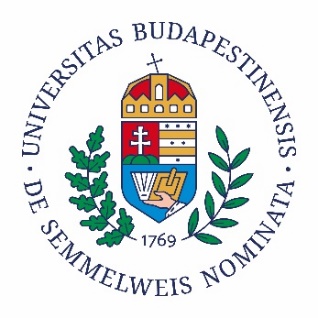 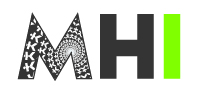               SEMMELWEIS EGYETEM         Egészségügyi Közszolgálati Kar            Mentálhigiéné Intézet              SEMMELWEIS EGYETEM         Egészségügyi Közszolgálati Kar            Mentálhigiéné IntézetAlapvégzettségSzakirányú végzettség, vagy ennek hiányában az ilyen témájú tanulmányokÖnismeretTeológiai kreditek